Lesson PlanName of the Faculty    :	Archana  PanwarDiscipline                 	 : 	Computer EngineeringSemester 		:	IISubject 	          	: 	Desktop PublishingLesson Plan Duration	:	15 Weeks( From January 2018 to April 2018)Work Load (lecture /Practical)per week : Practical    -  06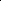 Lesson PlanName of faculty		: 	Saravjit ChahalDiscipline			: 	Computer EngineeringSemester			: 	6Subject			:	 Distributed ComputingLesson Plan Duration	: 	15 Weeks (from January, 2018 to April, 2018)Work Load(Lecture/ Practical) per week (in hours): Lectures-03, Practicals – NilLesson Plan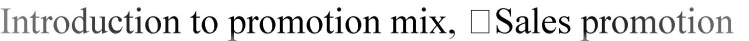 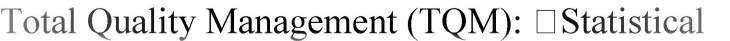 Lesson PlanLesson PlanName of the Faculty	:	Mr. Deepak KumarDiscipline	:	Computer Engg.Semester	:	6thSubject	:	Network SecurityLesson Plan Duration	:	15 weeks (from January, 2018 to April,	2018)Work Load (Lecture / Practical) per week (in hours): Lectures-03, Practical-03week PracticalPracticalPracticalweek Practical DayPracticalTopics to be explained through demonstartion1st 1Using windows explorer and other windows elements.1.  Introduction     Overview of Desktop Publishing (DTP),     Introduction of  various  keys  in     the    keyboard and their functions.1st 2Creating and opening a document in page maker/publisher /scribus.1.  Introduction     Overview of Desktop Publishing (DTP),     Introduction of  various  keys  in     the    keyboard and their functions.2nd3Formatting and editing a document.2.  Pagemaker /Publisher /Scribus      Document needs, creating a      document, editing and formatting a       document.2nd4 Formatting and editing a document.2.  Pagemaker /Publisher /Scribus      Document needs, creating a      document, editing and formatting a       document.3rd 5Saving and printing a given document.       Saving and printing a document3rd 6Insertion of text and graphics in a given document from external source.        Inserting text and garphics , inserting         columns, fonts and styles,integrating         images and graphics from a drawing        package in the document. elements, frame option, arrange text, image control,expert tracking, indent/tabs, styles, type styles, layout, tool bar(page setting).4th7Insertion of text and graphics in a given document from external source.        Inserting text and garphics , inserting         columns, fonts and styles,integrating         images and graphics from a drawing        package in the document. elements, frame option, arrange text, image control,expert tracking, indent/tabs, styles, type styles, layout, tool bar(page setting).4th8Using columns utility, to give the document column look.        Inserting text and garphics , inserting         columns, fonts and styles,integrating         images and graphics from a drawing        package in the document. elements, frame option, arrange text, image control,expert tracking, indent/tabs, styles, type styles, layout, tool bar(page setting).5th9Using various fonts and styles to make a document more beautiful3.   Corel Draw / InkscapeIntroduction , exploring corel draw screen , using dialog boxes, using roll ups, create open file , save file, import /export files ,print file.5th10Using various fonts and styles to make a document more beautiful3.   Corel Draw / InkscapeIntroduction , exploring corel draw screen , using dialog boxes, using roll ups, create open file , save file, import /export files ,print file.6th11Use of page maker to make transparencies.        Pagemaker /Publisher /Scribus        Making transparencies.6th12Formatting a given file by using undo/redo, repeat ,cut copy,  paste, delete, duplicate and clone utilities.Corel Draw / Inkscapeuse of ribbon bar ,use of tool box, select object, shaping objects using zoom tool ,filling objects, outline objects, use of line tool.setting up new drawing, setting multi page document, undo redo mistakes, repeat, cut, copy, paste, delete, duplicate clone.7th13Formatting a given file by using undo/redo, repeat ,cut copy,  paste, delete, duplicate and clone utilities.Corel Draw / Inkscapeuse of ribbon bar ,use of tool box, select object, shaping objects using zoom tool ,filling objects, outline objects, use of line tool.setting up new drawing, setting multi page document, undo redo mistakes, repeat, cut, copy, paste, delete, duplicate clone.7th14Inserting objects in the drawing , aligning ordering, grouping and ungrouping of those objects.Insert object, paste special, copy attributes from select all, drawing objects, selecting objects.4.  Formatting  Objects      Arranging objects: align, order, group, ungroup,       Combine, break  apart, weld , intersection, trim, saperate.8th15Inserting objects in the drawing , aligning ordering, grouping and ungrouping of those objects.Insert object, paste special, copy attributes from select all, drawing objects, selecting objects.4.  Formatting  Objects      Arranging objects: align, order, group, ungroup,       Combine, break  apart, weld , intersection, trim, saperate.8th16Use of combine, break  apart, weld, intresection, trim and seperate tools in a given drawing.Insert object, paste special, copy attributes from select all, drawing objects, selecting objects.4.  Formatting  Objects      Arranging objects: align, order, group, ungroup,       Combine, break  apart, weld , intersection, trim, saperate.9th17Use of combine, break  apart, weld, intresection, trim and seperate tools in a given drawing.Insert object, paste special, copy attributes from select all, drawing objects, selecting objects.4.  Formatting  Objects      Arranging objects: align, order, group, ungroup,       Combine, break  apart, weld , intersection, trim, saperate.9th18Use of mode edit tools i.e. to line, to curve, to strech and rotate.     Mode edit:  To  line , to curve, strech     Rotate, allign, convert to curves,10th19Use of mode edit tools i.e. to line ,to curve ,to strech and rotate.     Mode edit:  To  line , to curve, strech     Rotate, allign, convert to curves,10th20Creating special effects i.e. transform roll up ,envelop roll up, add perspective, extrude roll up, contour roll up , power line, power clip, clear effects.Creating special effects:  Transform roll up, clear transformation, add perspective, envelope roll up,Creating special effects:  blend roll up, extrude roll up, counter roll up, power line, power clip clear effects.11th21Creating special effects i.e. transform roll up ,envelop roll up, add perspective, extrude roll up, contour roll up , power line, power clip, clear effects.page set up , insert/delete page ,use of layers, roll up, grid and scale set up ,guide line set up.11th22To insert character and paragraph  text in a drawing and frame , setting of tabs, indents, bullets and spacing in paragraph text.Working with text: character paragraph text , frame , setting of tabs, indents,  bullets, spacing in paragraph text.12th23To insert character and paragraph  text in a drawing and frame , setting of tabs, indents, bullets and spacing in paragraph text.Working with text: character paragraph text , frame , setting of tabs, indents,  bullets, spacing in paragraph text.12th24Filling of text to a given path, aligning it to base line , starighten text and edit text.Working with text: character paragraph text , frame , setting of tabs, indents,  bullets, spacing in paragraph text.13th25Filling of text to a given path, aligning it to base line , starighten text and edit text.Working with text: character paragraph text , frame , setting of tabs, indents,  bullets, spacing in paragraph text.13th26Using tools such as spell checker and thesaurus.Working with text: character paragraph text , frame , setting of tabs, indents,  bullets, spacing in paragraph text.14th27 Using tools such as spell checker and thesaurusWorking with text: character paragraph text , frame , setting of tabs, indents,  bullets, spacing in paragraph text.14th28 Using find and replace text utility and type assistWorking with text: character paragraph text , frame , setting of tabs, indents,  bullets, spacing in paragraph text.15th29Adding various symbols to a drawing and  creating different patterns.Working with text: character paragraph text , frame , setting of tabs, indents,  bullets, spacing in paragraph text.15th30Adding various symbols to a drawing and  creating different patterns.Working with text: character paragraph text , frame , setting of tabs, indents,  bullets, spacing in paragraph text.Lesson PlanName of Faculty::Rajesh KumarRajesh KumarRajesh KumarDiscipline:Computer Engg.Computer Engg.Computer Engg.Semester:2nd2nd2ndSubject:Computer WorkshopComputer WorkshopComputer WorkshopLesson Plan DurationLesson Plan Duration:15 Weeks15 Weeks15 WeeksWeekPracticalPracticalPracticalTopicTopicDay11Familiarization with various components and partsFamiliarization with various components and partsFamiliarization with various components and partsof personal computerof personal computerof personal computer2Introduction to Various types of PrintersIntroduction to Various types of PrintersIntroduction to Various types of Printers23Installation of the PrintersInstallation of the PrintersInstallation of the Printers4Assembly and Dissembling of PCsAssembly and Dissembling of PCsAssembly and Dissembling of PCs35Trouble Shooting Of SMPSTrouble Shooting Of SMPSTrouble Shooting Of SMPS6Revision and Problem DiscussionRevision and Problem DiscussionRevision and Problem Discussion47Setting Up of basic infrastructure for computersSetting Up of basic infrastructure for computersSetting Up of basic infrastructure for computers(including power layout, air conditioning, earthing(including power layout, air conditioning, earthing(including power layout, air conditioning, earthingetc.etc.etc.8Practical & ContinuesPractical & ContinuesPractical & Continues59Expert Lecture From Industry for Repair andExpert Lecture From Industry for Repair andExpert Lecture From Industry for Repair andMaintenanceMaintenanceMaintenance10Introduction to the Software and Operating SystemIntroduction to the Software and Operating SystemIntroduction to the Software and Operating System611Installation of Windows Operating SystemInstallation of Windows Operating SystemInstallation of Windows Operating System12Revision Regarding InstallationRevision Regarding InstallationRevision Regarding Installation713Installation of Windows Linux SystemInstallation of Windows Linux SystemInstallation of Windows Linux System14Revision Regarding InstallationRevision Regarding InstallationRevision Regarding Installation815Setting Up Multiboot System and its featuresSetting Up Multiboot System and its featuresSetting Up Multiboot System and its features881616Creating window system imageCreating window system imageCreating window system imageCreating window system image91717Installation and configuration of device driversInstallation and configuration of device driversInstallation and configuration of device driversInstallation and configuration of device drivers1818Disk ManagementDisk ManagementDisk ManagementDisk Management101919Revision and Practice of Previous Practical’s,Revision and Practice of Previous Practical’s,Revision and Practice of Previous Practical’s,Revision and Practice of Previous Practical’s,Problem takingProblem takingProblem takingProblem taking2020Introduction to The Application Softwares,Introduction to The Application Softwares,Introduction to The Application Softwares,Introduction to The Application Softwares,Installation of MS OfficeInstallation of MS OfficeInstallation of MS OfficeInstallation of MS Office112121Practical Work on MS OfficePractical Work on MS OfficePractical Work on MS OfficePractical Work on MS Office2222Installation of Adobe PhotoshopInstallation of Adobe PhotoshopInstallation of Adobe PhotoshopInstallation of Adobe Photoshop122323Installation of Corel Draw/ FlashInstallation of Corel Draw/ FlashInstallation of Corel Draw/ FlashInstallation of Corel Draw/ Flash2424Installation of Oracle DatabaseInstallation of Oracle DatabaseInstallation of Oracle DatabaseInstallation of Oracle Database132525RevisionRevisionRevisionRevision2626Introduction to Virus/ Spyware/ Worms/ TrojanIntroduction to Virus/ Spyware/ Worms/ TrojanIntroduction to Virus/ Spyware/ Worms/ TrojanIntroduction to Virus/ Spyware/ Worms/ TrojanHorse their detection, prevention and cure.Horse their detection, prevention and cure.Horse their detection, prevention and cure.Horse their detection, prevention and cure.142727Installation and Uninstallation Of AntivirusInstallation and Uninstallation Of AntivirusInstallation and Uninstallation Of AntivirusInstallation and Uninstallation Of Antivirus2828RevisionRevisionRevisionRevision152929Expert Lecture On Viruses and Its DamagesExpert Lecture On Viruses and Its DamagesExpert Lecture On Viruses and Its DamagesExpert Lecture On Viruses and Its Damages3030Industry VisitIndustry VisitIndustry VisitIndustry VisitLesson PlanLesson PlanName of FacultyName of FacultyName of FacultyName of FacultyName of Faculty:Parminder MannParminder MannDisciplineDisciplineDisciplineDisciplineDiscipline:Computer Engg.Computer Engg.SemesterSemesterSemesterSemesterSemester:4th4thSubjectSubjectSubjectSubjectSubject:Computer OrganisationComputer OrganisationLesson Plan Duration   :Lesson Plan Duration   :Lesson Plan Duration   :Lesson Plan Duration   :Lesson Plan Duration   :Lesson Plan Duration   :Lesson Plan Duration   :15 Weeks ( From January 2018 to April 2018 )15 Weeks ( From January 2018 to April 2018 )15 Weeks ( From January 2018 to April 2018 )WeekWeekTheoryTheoryTheoryLectureLectureTopicTopicTopicDayDay(including assignment/test )(including assignment/test )(including assignment/test )(including assignment/test )(including assignment/test )(including assignment/test )1st1st11Introduction to Whole Subject and about Books recommendedIntroduction to Whole Subject and about Books recommendedIntroduction to Whole Subject and about Books recommendedIntroduction to Whole Subject and about Books recommendedIntroduction to Whole Subject and about Books recommendedIntroduction to Whole Subject and about Books recommended22CPU organisation : general register organisationCPU organisation : general register organisationCPU organisation : general register organisationCPU organisation : general register organisationCPU organisation : general register organisationCPU organisation : general register organisation33CPU organisation : stack organisationCPU organisation : stack organisationCPU organisation : stack organisationCPU organisation : stack organisationCPU organisation : stack organisationCPU organisation : stack organisation44Instruction Formats (three address, two address)Instruction Formats (three address, two address)Instruction Formats (three address, two address)Instruction Formats (three address, two address)Instruction Formats (three address, two address)Instruction Formats (three address, two address)2nd2nd11Instruction Formats ( one address, zero address)Instruction Formats ( one address, zero address)Instruction Formats ( one address, zero address)Instruction Formats ( one address, zero address)Instruction Formats ( one address, zero address)Instruction Formats ( one address, zero address)22RISC instructionRISC instructionRISC instructionRISC instructionRISC instructionRISC instruction33Addressing modes: Immediate, registerAddressing modes: Immediate, registerAddressing modes: Immediate, registerAddressing modes: Immediate, registerAddressing modes: Immediate, registerAddressing modes: Immediate, register44Addressing modes: direct, in direct, relative, indexed.Addressing modes: direct, in direct, relative, indexed.Addressing modes: direct, in direct, relative, indexed.Addressing modes: direct, in direct, relative, indexed.Addressing modes: direct, in direct, relative, indexed.Addressing modes: direct, in direct, relative, indexed.3rd3rd11AssignmentAssignmentAssignment22CPU Design : Microprogrammed ControlCPU Design : Microprogrammed ControlCPU Design : Microprogrammed ControlCPU Design : Microprogrammed ControlCPU Design : Microprogrammed ControlCPU Design : Microprogrammed Control33CPU Design : Hard wired ControlCPU Design : Hard wired ControlCPU Design : Hard wired ControlCPU Design : Hard wired ControlCPU Design : Hard wired ControlCPU Design : Hard wired Control44CPU Design : Microprogrammed vs hard wired controlCPU Design : Microprogrammed vs hard wired controlCPU Design : Microprogrammed vs hard wired controlCPU Design : Microprogrammed vs hard wired controlCPU Design : Microprogrammed vs hard wired controlCPU Design : Microprogrammed vs hard wired control4th4th11Reduced instruction set computers (RISC)Reduced instruction set computers (RISC)Reduced instruction set computers (RISC)Reduced instruction set computers (RISC)Reduced instruction set computers (RISC)Reduced instruction set computers (RISC)22RISC characteristicsRISC characteristicsRISC characteristicsRISC characteristicsRISC characteristicsRISC characteristics33Complex instruction set computers (CISC) and its characteristicsComplex instruction set computers (CISC) and its characteristicsComplex instruction set computers (CISC) and its characteristicsComplex instruction set computers (CISC) and its characteristicsComplex instruction set computers (CISC) and its characteristicsComplex instruction set computers (CISC) and its characteristics44Comparison of RISC and CISCComparison of RISC and CISCComparison of RISC and CISCComparison of RISC and CISCComparison of RISC and CISCComparison of RISC and CISC5th5th11Sessional TestSessional TestSessional TestSessional TestSessional TestSessional Test22Memory Organisation : IntroductionMemory Organisation : IntroductionMemory Organisation : IntroductionMemory Organisation : IntroductionMemory Organisation : IntroductionMemory Organisation : Introduction33Memory HierarchyMemory HierarchyMemory HierarchyMemory HierarchyMemory HierarchyMemory Hierarchy44RAM chipsRAM chipsRAM chips6th6th11ROM chipsROM chipsROM chips22Memory address mapMemory address mapMemory address mapMemory address mapMemory address mapMemory address map33Memory connections to CPUMemory connections to CPUMemory connections to CPUMemory connections to CPUMemory connections to CPUMemory connections to CPU44Auxillary memory : Magnetic disksAuxillary memory : Magnetic disksAuxillary memory : Magnetic disksAuxillary memory : Magnetic disksAuxillary memory : Magnetic disksAuxillary memory : Magnetic disks7th7th11Auxillary memory : Magnetic TapeAuxillary memory : Magnetic TapeAuxillary memory : Magnetic TapeAuxillary memory : Magnetic TapeAuxillary memory : Magnetic TapeAuxillary memory : Magnetic Tape22Associative memoryAssociative memoryAssociative memoryAssociative memoryAssociative memoryAssociative memory33Cache memoryCache memoryCache memoryCache memoryCache memoryCache memory44Virtual memoryVirtual memoryVirtual memoryVirtual memoryVirtual memoryVirtual memory8th8th11Concept of PagingConcept of PagingConcept of PagingConcept of PagingConcept of PagingConcept of Paging22Concept of SegmentationConcept of SegmentationConcept of SegmentationConcept of SegmentationConcept of SegmentationConcept of Segmentation33Memory management hardwareMemory management hardwareMemory management hardwareMemory management hardwareMemory management hardwareMemory management hardware44AssignmentAssignmentAssignment9th9th11I/O organization: IntroductionI/O organization: IntroductionI/O organization: IntroductionI/O organization: IntroductionI/O organization: IntroductionI/O organization: Introduction22Basis Input output system(BIOS): Function of BIOSBasis Input output system(BIOS): Function of BIOSBasis Input output system(BIOS): Function of BIOSBasis Input output system(BIOS): Function of BIOSBasis Input output system(BIOS): Function of BIOSBasis Input output system(BIOS): Function of BIOS33Testing and initializationTesting and initializationTesting and initializationTesting and initializationTesting and initializationTesting and initialization44Configuring the systemConfiguring the systemConfiguring the systemConfiguring the systemConfiguring the systemConfiguring the system10th10th11Sessional TestSessional TestSessional TestSessional TestSessional TestSessional Test22Modes of Data Transfer : IntroductionModes of Data Transfer : IntroductionModes of Data Transfer : IntroductionModes of Data Transfer : IntroductionModes of Data Transfer : IntroductionModes of Data Transfer : Introduction33Programmed I/OProgrammed I/OProgrammed I/OProgrammed I/OProgrammed I/OProgrammed I/O44Synchronous Data TransferSynchronous Data TransferSynchronous Data TransferSynchronous Data TransferSynchronous Data TransferSynchronous Data Transfer11th11th11Asynchronous Data TransferAsynchronous Data TransferAsynchronous Data TransferAsynchronous Data TransferAsynchronous Data TransferAsynchronous Data Transfer22Interrupt initiated Data TransferInterrupt initiated Data TransferInterrupt initiated Data TransferInterrupt initiated Data TransferInterrupt initiated Data TransferInterrupt initiated Data Transfer33DMA data transferDMA data transferDMA data transferDMA data transferDMA data transferDMA data transfer44DMA ControllerDMA ControllerDMA ControllerDMA ControllerDMA ControllerDMA Controller12th12th11AssignmentAssignmentAssignment22Multi processor systems : IntroductionMulti processor systems : IntroductionMulti processor systems : IntroductionMulti processor systems : IntroductionMulti processor systems : IntroductionMulti processor systems : Introduction33Multi processor systems : ArchitectureMulti processor systems : ArchitectureMulti processor systems : ArchitectureMulti processor systems : ArchitectureMulti processor systems : ArchitectureMulti processor systems : Architecture44Parallel processing : IntroductionParallel processing : IntroductionParallel processing : IntroductionParallel processing : IntroductionParallel processing : IntroductionParallel processing : Introduction13th13th11Forms of parallel processingForms of parallel processingForms of parallel processingForms of parallel processingForms of parallel processingForms of parallel processing22Parallel processing and pipelinesParallel processing and pipelinesParallel processing and pipelinesParallel processing and pipelinesParallel processing and pipelinesParallel processing and pipelines33Basic characteristics of multiprocessorBasic characteristics of multiprocessorBasic characteristics of multiprocessorBasic characteristics of multiprocessorBasic characteristics of multiprocessorBasic characteristics of multiprocessor44General purpose multiprocessorsGeneral purpose multiprocessorsGeneral purpose multiprocessorsGeneral purpose multiprocessorsGeneral purpose multiprocessorsGeneral purpose multiprocessors14th14th11Interconnection networks : IntroductionInterconnection networks : IntroductionInterconnection networks : IntroductionInterconnection networks : IntroductionInterconnection networks : IntroductionInterconnection networks : Introduction22Time shared common busTime shared common busTime shared common busTime shared common busTime shared common busTime shared common bus33Multi port memory,Multi port memory,Multi port memory,Multi port memory,Multi port memory,Multi port memory,44Cross bar switchCross bar switchCross bar switchCross bar switchCross bar switchCross bar switch15th15th11Multi stage switchingMulti stage switchingMulti stage switchingMulti stage switchingMulti stage switchingMulti stage switching22Networks and hyper cube structuresNetworks and hyper cube structuresNetworks and hyper cube structuresNetworks and hyper cube structuresNetworks and hyper cube structuresNetworks and hyper cube structures33AssignmentAssignmentAssignmentAssignmentAssignmentAssignment44Sessional TestSessional TestSessional TestSessional TestSessional TestSessional TestLesson PlanName of FacultyName of FacultyName of Faculty:Uma KakkarDisciplineDisciplineDiscipline:Computer EnggSemesterSemesterSemester:4th SubjectSubject:Data Structure Using CLesson Plan Duration   :Lesson Plan Duration   :Lesson Plan Duration   :Lesson Plan Duration   :15 Weeks ( From January 2018 to April 2018 )15 Weeks ( From January 2018 to April 2018 )15 Weeks ( From January 2018 to April 2018 )15 Weeks ( From January 2018 to April 2018 )WeekTheoryPracticalPracticalLectureTopicPrTopicTopicDay(including assignment/test )(including assignment/test )Day1st1stProblem solving concept, top down and bottom upProblem solving concept, top down and bottom up1The factorial of aThe factorial of a1stdesign, structured programmingdesign, structured programminggiven number usinggiven number usingdesign, structured programmingdesign, structured programminggiven number usinggiven number usingConcept of data types, variables and constantsConcept of data types, variables and constantsgiven number usinggiven number usingConcept of data types, variables and constantsConcept of data types, variables and constantsrecursionrecursion2ndrecursionrecursion2ndConcept of pointer variables and constants,Concept of pointer variables and constants,2The factorial of aThe factorial of aIntroduction to data StructureIntroduction to data Structuregiven number usinggiven number using3rdgiven number usinggiven number using3rdrecursionrecursionrecursionrecursion2nd4thArray, Linked List, Stack, Queue, Trees, graphsArray, Linked List, Stack, Queue, Trees, graphs3Inserting elementsInserting elements4thin arrayin arrayin arrayin array5thConcept of Arrays,Concept of Arrays,4Inserting elementsInserting elements6thSingle dimensional arraySingle dimensional arrayin arrayin array6thin arrayin array3rd7thTwo dimensional arrayTwo dimensional array5deleting elementsdeleting elements8thRepresentation of Two dimensional Array (BaseRepresentation of Two dimensional Array (Basein arrayin array8thAddress, LB, UB)Address, LB, UB)in arrayin arrayAddress, LB, UB)Address, LB, UB)9thsearching,6deleting elementsdeleting elements9thin arrayin arrayin arrayin array4th10thtraversing, ,7The addition of twoThe addition of two11thInsertingmatrices usingmatrices using11thmatrices usingmatrices using11thfunctionsfunctionsfunctionsfunctionsdeleting8The addition of twoThe addition of two12thmatrices usingmatrices usingfunctionsfunctions5th13thIntroduction to linked list and double linked listIntroduction to linked list and double linked list9Insertion ofInsertion ofRepresentation of linked lists in Memory, ComparisonRepresentation of linked lists in Memory, Comparisonelements in linkedelements in linked14thbetween Linked List and Arraybetween Linked List and ArraylistlistTraversing a linked listTraversing a linked list10Deletion ofDeletion of15thelements in linkedelements in linked15thlistlistlistlist6thSearching linked listSearching linked list11Insertion ofInsertion of16thelements in doublyelements in doublylinked listlinked list17thInsertion and deletion into linked list (At first Node,Insertion and deletion into linked list (At first Node,12Deletion ofDeletion of17thSpecified Position, Last )Specified Position, Last )elements in doublyelements in doublySpecified Position, Last )Specified Position, Last )elements in doublyelements in doubly18thApplication of linked listsApplication of linked listselements in doublyelements in doubly18thApplication of linked listsApplication of linked listslinked listlinked list18thlinked listlinked list7th19thDoubly linked listsDoubly linked lists13Viva-VoceViva-Voce20thTraversing a doubly linked listsTraversing a doubly linked lists21stInsertion and deletion into doubly linked listsInsertion and deletion into doubly linked lists14Viva-VoceViva-Voce8th22ndIntroduction to stacks, Representation of stacks withIntroduction to stacks, Representation of stacks with15Push and popPush and pop22ndarray and Linked Listarray and Linked Listoperation in stackoperation in stackoperation in stackoperation in stack23rdImplementation of stacksImplementation of stacks16Push and popPush and pop24thApplication of stacks: Polish NotationsApplication of stacks: Polish Notationsoperation in stackoperation in stack24thoperation in stackoperation in stack9th25th25thConverting Infix to Post Fix NotationConverting Infix to Post Fix Notation17Conversion from in-Conversion from in-26th26thEvaluation of Post Fix Notation, Tower of HanoiEvaluation of Post Fix Notation, Tower of Hanoifix notation26th26thfix notation27th27thRecursion: Concept and Comparison betweenRecursion: Concept and Comparison between18Conversion from in-Conversion from in-recursion and Iterationrecursion and Iterationfix notationfix notation10th28th28thIntroduction to queues, Implementation of queuesIntroduction to queues, Implementation of queues19Insertion andInsertion andusing array algorithmusing array algorithmDeletion of29th29thImplementation of queues using Linked List withImplementation of queues using Linked List withDeletion of29th29thImplementation of queues using Linked List withImplementation of queues using Linked List withelements in queueelements in queuealgorithmalgorithmelements in queueelements in queueusing pointersusing pointers30th30thCircular QueuesCircular Queues20Insertion andInsertion andDeletion ofelements in queueelements in queueusing pointersusing pointers11th31st31stDe-queuesDe-queues21Insertion of32nd32ndConcept of Binary Trees, Concept of representation ofConcept of Binary Trees, Concept of representation ofelements in circularelements in circularBinary TreeBinary Treequeue usingqueue usingqueue usingqueue usingpointer33rd33rdConcept of balanced Binary TreeConcept of balanced Binary Tree22Deletion ofelements in circularelements in circularqueue usingqueue usingpointers12th34th34thTraversing Binary Trees (Pre order, Post order and InTraversing Binary Trees (Pre order, Post order and In23Traversing oftreeorder)order)35th35thSearching,Searching,36th36thinserting in binary search treesinserting in binary search trees24Traversing oftree13th37th37thdeleting in binary search treesdeleting in binary search trees25The linear searchThe linear search38th38thLinear Search algorithmLinear Search algorithmprocedures toprocedures tosearch an elementsearch an elementin given list39th39thBinary Search algorithmBinary Search algorithm26The binary searchThe binary searchprocedures toprocedures tosearch an elementsearch an elementin a given listin a given list14th40th40thConcept of sorting Bubble SortConcept of sorting Bubble Sort27The bubble sortThe bubble sort41st41stInsertion SortInsertion Sorttechniques42nd42ndSelection SortSelection Sort28The selection sortThe selection sorttechniques15th43rd43rdMerge SortMerge Sort29Viva-Voce44th44thRadix SortRadix Sort45th45thHeap SortHeap Sort30Viva-VoceLesson PlanLesson PlanName of FacultyName of FacultyName of Faculty:Abha BansalAbha BansalDisciplineDisciplineDiscipline:Computer EnggComputer EnggSemesterSemesterSemester:IVIVSubjectSubject:DBMSDBMSLesson Plan Duration   :Lesson Plan Duration   :Lesson Plan Duration   :Lesson Plan Duration   :15 Weeks ( From January 2018 to April 2018 )15 Weeks ( From January 2018 to April 2018 )15 Weeks ( From January 2018 to April 2018 )15 Weeks ( From January 2018 to April 2018 )WeekTheoryTheoryPracticalLectureTopicTopicPracticalTopicDay(including assignment/test )(including assignment/test )(including assignment/test )Day1st1Introduction to Database and its purpose,Introduction to Database and its purpose,Introduction to Database and its purpose,Overview,Introduction to Database systemIntroduction to Database systemIntroduction to Database systemFeatures and2Why Database, History of DatabaseWhy Database, History of DatabaseWhy Database, History of Databasefunctionality,2Why Database, History of DatabaseWhy Database, History of DatabaseWhy Database, History of Database1ApplicationSystem, Characteristics of the databaseSystem, Characteristics of the databaseSystem, Characteristics of the database1ApplicationSystem, Characteristics of the databaseSystem, Characteristics of the databaseSystem, Characteristics of the databasedevelopment inapproachapproachapproachdevelopment inapproachapproachapproachMS-Access3Advantages and disadvantages ofAdvantages and disadvantages ofAdvantages and disadvantages ofMS-Access3Advantages and disadvantages ofAdvantages and disadvantages ofAdvantages and disadvantages ofdatabase systemsdatabase systemsdatabase systems2nd4Introduction to Conventional File System,Introduction to Conventional File System,Introduction to Conventional File System,Overview,Concept of files ,record, data, informationConcept of files ,record, data, informationConcept of files ,record, data, informationFeatures andretrievalretrievalretrievalfunctionality,retrievalretrievalretrieval2Application5Comparison between ConventionalComparison between ConventionalComparison between Conventional2Application5Comparison between ConventionalComparison between ConventionalComparison between Conventionaldevelopment inSystem and DataBase SystemSystem and DataBase SystemSystem and DataBase Systemdevelopment inSystem and DataBase SystemSystem and DataBase SystemSystem and DataBase SystemMS-Access6Actors on the scene, DatabaseActors on the scene, DatabaseActors on the scene, DatabaseMS-Access6Actors on the scene, DatabaseActors on the scene, DatabaseActors on the scene, DatabaseAdministrators, Database Designers, EndAdministrators, Database Designers, EndAdministrators, Database Designers, EndUsers, System Analysts and ApplicationUsers, System Analysts and ApplicationUsers, System Analysts and ApplicationProgrammersProgrammersProgrammers3rd7Workers behind the scene (DBMSWorkers behind the scene (DBMSWorkers behind the scene (DBMSExercises onsystem designers and implementers,system designers and implementers,system designers and implementers,different formstool developers, operator andtool developers, operator andtool developers, operator and3of selecttool developers, operator andtool developers, operator andtool developers, operator andstatement,maintenance personnel)maintenance personnel)maintenance personnel)statement,maintenance personnel)maintenance personnel)maintenance personnel)altering and8Datamodels: Physical Model, Objectmodels: Physical Model, Objectaltering and8Datamodels: Physical Model, Objectmodels: Physical Model, Objectdroping of tablesbased Model, Record based Modelbased Model, Record based Modelbased Model, Record based Modeldroping of tablesbased Model, Record based Modelbased Model, Record based Modelbased Model, Record based Model9Network Model, Heirachical Model)Network Model, Heirachical Model)Network Model, Heirachical Model)4th10sub schemas instances, data base state.sub schemas instances, data base state.sub schemas instances, data base state.Exercises onCase Study of models and schemasCase Study of models and schemasCase Study of models and schemasdifferent forms(examples student information System)(examples student information System)(examples student information System)4of altering and(examples student information System)(examples student information System)(examples student information System)dropping of11Three Level of ArchitecureThree Level of ArchitecureThree Level of Architecuredropping of11Three Level of ArchitecureThree Level of ArchitecureThree Level of Architecuretables12Data base Administrator andData base Administrator andData base Administrator andtables12Data base Administrator andData base Administrator andData base Administrator andAdministration, Database ManagementAdministration, Database ManagementAdministration, Database ManagementSystem Advantage and Disadvantage,System Advantage and Disadvantage,System Advantage and Disadvantage,Classification of DBMS, DBMS InterfacesClassification of DBMS, DBMS InterfacesClassification of DBMS, DBMS Interfaces5th13Concept of centralized and ClientConcept of centralized and ClientConcept of centralized and ClientExercises on/Server Architecture for DBMS: Single/Server Architecture for DBMS: Single/Server Architecture for DBMS: Single5creation of tablesTier, Two Tier and Three TierTier, Two Tier and Three TierTier, Two Tier and Three Tier14Data IndependenceData IndependenceData Independence15Database Languages and InterfacesDatabase Languages and InterfacesDatabase Languages and Interfaces6th16Classification of DatabaseClassification of DatabaseClassification of DatabaseExercises onManagement Systems: Centralized,Management Systems: Centralized,Management Systems: Centralized,6creation of tablesDistributed,Distributed,Distributed,17parallel and Object basedparallel and Object basedparallel and Object based18Test7th1919File based or primitive modelsFile based or primitive modelsFile based or primitive models7Viva-Voce2020traditional data modelstraditional data modelstraditional data models2121semantic data models.semantic data models.semantic data models.8th2222Entities and AttributesEntities and AttributesEntities and Attributes8Exercises on2323Entity types and Entity setsEntity types and Entity setsEntity types and Entity setsinsertion of data2424Key attribute and domain of attributesKey attribute and domain of attributesKey attribute and domain of attributesinto tables2424Key attribute and domain of attributesKey attribute and domain of attributesKey attribute and domain of attributes9th2525Relationship among entitiesRelationship among entitiesRelationship among entities9Exercises on2626Database design with E/R modelDatabase design with E/R modelDatabase design with E/R modelinsertion of data2727Database design with E/R modelDatabase design with E/R modelDatabase design with E/R modelinto tables2727Database design with E/R modelDatabase design with E/R modelDatabase design with E/R model10th2828ER Design IssuesER Design IssuesER Design Issues10Exercises on2929Mapping ConstraintsMapping ConstraintsMapping Constraintsdeletion of data3030Domain,Domain,Attributesusing different3030Domain,Domain,Attributesconditionsconditions11th3131Tuples,Tuples,Cardinality11Exercises on3232Primary, SecondaryPrimary, SecondaryPrimary, Secondarycreation of tables3333Foreign key,Foreign key,Foreign key,using Primary3333Foreign key,Foreign key,Foreign key,KeyKey12th3434Alternative KeysAlternative KeysAlternative Keys12Exercises on Join3535RelationsRelationsof tables3636TestTest13th3737Introduction to SQLIntroduction to SQLIntroduction to SQL13Exercises on3838Data definition language : Create, Alter,Data definition language : Create, Alter,Data definition language : Create, Alter,UPDATEDrop commandsDrop commandsDrop commandsstatement3939Data Manipulation Language (DML) SelectData Manipulation Language (DML) SelectData Manipulation Language (DML) Selectcommand with where clause usingcommand with where clause usingcommand with where clause usingconditional expressionsconditional expressionsconditional expressions14th4040Boolean operators, group by clauseBoolean operators, group by clauseBoolean operators, group by clause14Exercise on4141like operatorlike operatorlike operatorGROUP BY clause4242InsertInsert15th4343Update and Delete commandsUpdate and Delete commandsUpdate and Delete commands15Viva-Voce4444RevisionRevision4545TestTestLesson PlanLesson PlanName of FacultyName of FacultyName of FacultyName of Faculty:Surinder ChaudharyDisciplineDisciplineDisciplineDiscipline:Computer Engg.SemesterSemesterSemesterSemester:4thSubjectSubject:MPD (Microprocessor & Peripheral Devices)MPD (Microprocessor & Peripheral Devices)MPD (Microprocessor & Peripheral Devices)MPD (Microprocessor & Peripheral Devices)MPD (Microprocessor & Peripheral Devices)MPD (Microprocessor & Peripheral Devices)MPD (Microprocessor & Peripheral Devices)MPD (Microprocessor & Peripheral Devices)Lesson Plan Duration :Lesson Plan Duration :Lesson Plan Duration :Lesson Plan Duration :Lesson Plan Duration :15 Weeks ( From January 2018 to April 2018 )15 Weeks ( From January 2018 to April 2018 )15 Weeks ( From January 2018 to April 2018 )15 Weeks ( From January 2018 to April 2018 )15 Weeks ( From January 2018 to April 2018 )15 Weeks ( From January 2018 to April 2018 )15 Weeks ( From January 2018 to April 2018 )15 Weeks ( From January 2018 to April 2018 )WeekTheoryPracticalPracticalPracticalPracticalPracticalPracticalLectureTopicPracticalTopicTopicDay(including assignment/test )(including assignment/test )Day1st1Introduction to Micro-Introduction to Micro-1Familiarization of differentFamiliarization of differentFamiliarization of differentFamiliarization of differentFamiliarization of differentFamiliarization of differentFamiliarization of differentFamiliarization of differentFamiliarization of different1Processor, historical backProcessor, historical back1keyskeysofof80858085Processor, historical backProcessor, historical backkeyskeysofof80858085ground of MP &itsevoluationground of MP &itsevoluationmicroprocessormicroprocessormicroprocessormicroprocessormicroprocessormicroprocessorkitanditsmemory map (Group: A)memory map (Group: A)memory map (Group: A)memory map (Group: A)memory map (Group: A)memory map (Group: A)memory map (Group: A)memory map (Group: A)memory map (Group: A)2Org. of Micro Computer & itsOrg. of Micro Computer & itsmemory map (Group: A)memory map (Group: A)memory map (Group: A)memory map (Group: A)memory map (Group: A)memory map (Group: A)memory map (Group: A)memory map (Group: A)memory map (Group: A)2Org. of Micro Computer & itsOrg. of Micro Computer & itsvarious Blocksvarious Blocks3Microprocessor and functionMicroprocessor and function2Familiarization of differentFamiliarization of differentFamiliarization of differentFamiliarization of differentFamiliarization of differentFamiliarization of differentFamiliarization of differentFamiliarization of differentFamiliarization of differentof its various blocksof its various blockskeyskeysofof80858085microprocessormicroprocessormicroprocessormicroprocessormicroprocessormicroprocessorkitanditsmemory map (Group: B)memory map (Group: B)memory map (Group: B)memory map (Group: B)memory map (Group: B)memory map (Group: B)memory map (Group: B)memory map (Group: B)memory map (Group: B)4Various application of MP &Various application of MP &its impact on societyits impact on society2nd5Revision of unit 1Revision of unit 1StepsStepstoenter,enter,enter,modifymodify3data/programdata/programdata/programdata/programdata/programdata/programandandto6Introduction to system bus, busIntroduction to system bus, bus3data/programdata/programdata/programdata/programdata/programdata/programandandto6Introduction to system bus, busIntroduction to system bus, bus3executeexecuteexecuteaprogrammeprogrammeprogrammeprogrammeonorg. of 8085org. of 8085executeexecuteexecuteaprogrammeprogrammeprogrammeprogrammeonorg. of 8085org. of 80858085 kit (Group:A)8085 kit (Group:A)8085 kit (Group:A)8085 kit (Group:A)8085 kit (Group:A)8085 kit (Group:A)8085 kit (Group:A)8085 kit (Group:A)8085 kit (Group:A)8085 kit (Group:A)8085 kit (Group:A)8085 kit (Group:A)8085 kit (Group:A)8085 kit (Group:A)7Block diagram of 8085 & itsBlock diagram of 8085 & its4StepsStepstoenter,enter,enter,modifymodifyblocksdata/programdata/programdata/programdata/programdata/programdata/programandandtoexecuteexecuteexecuteaprogrammeprogrammeprogrammeprogrammeon8Functions of various blocks ofFunctions of various blocks ofexecuteexecuteexecuteaprogrammeprogrammeprogrammeprogrammeon8Functions of various blocks ofFunctions of various blocks of8085 kit (Group:B)8085 kit (Group:B)8085 kit (Group:B)8085 kit (Group:B)8085 kit (Group:B)8085 kit (Group:B)8085 kit (Group:B)80858085 kit (Group:B)8085 kit (Group:B)8085 kit (Group:B)8085 kit (Group:B)8085 kit (Group:B)8085 kit (Group:B)8085 kit (Group:B)80853rd9Pin Layout of 8085Pin Layout of 80855WritingWritingWritingand  executionand  executionand  executionand  executionand  executionofALPALPforforadditionadditionadditionadditionandsubtraction  of  two  8  bitsubtraction  of  two  8  bitsubtraction  of  two  8  bitsubtraction  of  two  8  bitsubtraction  of  two  8  bitsubtraction  of  two  8  bitsubtraction  of  two  8  bitsubtraction  of  two  8  bitsubtraction  of  two  8  bitnumbers (group:A)numbers (group:A)numbers (group:A)numbers (group:A)numbers (group:A)numbers (group:A)numbers (group:A)10Details of various pins andDetails of various pins andnumbers (group:A)numbers (group:A)numbers (group:A)numbers (group:A)numbers (group:A)numbers (group:A)numbers (group:A)10Details of various pins andDetails of various pins andrelated signals of 8085related signals of 808511Various multiplexed pins ofVarious multiplexed pins of6WritingWritingWritingand  executionand  executionand  executionand  executionand  executionof8085ALPALPforforadditionadditionadditionadditionandsubtraction  of  two  8  bitsubtraction  of  two  8  bitsubtraction  of  two  8  bitsubtraction  of  two  8  bitsubtraction  of  two  8  bitsubtraction  of  two  8  bitsubtraction  of  two  8  bitsubtraction  of  two  8  bitsubtraction  of  two  8  bitnumbers (group:B)numbers (group:B)numbers (group:B)numbers (group:B)numbers (group:B)numbers (group:B)numbers (group:B)12Demultiplexing of address/dataDemultiplexing of address/databus4th1313Generation of RD/WR controlGeneration of RD/WR controlGeneration of RD/WR control7Writing  and  executionWriting  and  executionWriting  and  executionWriting  and  executionWriting  and  executionWriting  and  executionWriting  and  executionWriting  and  executionofsignalssignalssignalsALPforforforforadditionadditionadditionandsubtractionsubtractionsubtractionsubtractionsubtractionof  two  8of  two  8of  two  8bit1414Steps to execute a storedSteps to execute a storedSteps to execute a storedsubtractionsubtractionsubtractionsubtractionsubtractionof  two  8of  two  8of  two  8bit1414Steps to execute a storedSteps to execute a storedSteps to execute a storednumbers (group:A)numbers (group:A)numbers (group:A)numbers (group:A)numbers (group:A)numbers (group:A)numbers (group:A)numbers (group:A)programmeprogrammeprogrammenumbers (group:A)numbers (group:A)numbers (group:A)numbers (group:A)numbers (group:A)numbers (group:A)numbers (group:A)numbers (group:A)programmeprogrammeprogramme1515Revision of Unit 2 (problemRevision of Unit 2 (problemRevision of Unit 2 (problem8Writing  and  executionWriting  and  executionWriting  and  executionWriting  and  executionWriting  and  executionWriting  and  executionWriting  and  executionWriting  and  executionofdiscussion)discussion)discussion)ALPforforforforadditionadditionadditionandsubtractionsubtractionsubtractionsubtractionsubtractionof  two  8of  two  8of  two  8bit1616Class test - Unit 1 & 2Class test - Unit 1 & 2Class test - Unit 1 & 2subtractionsubtractionsubtractionsubtractionsubtractionof  two  8of  two  8of  two  8bit1616Class test - Unit 1 & 2Class test - Unit 1 & 2Class test - Unit 1 & 2numbers (group:B)numbers (group:B)numbers (group:B)numbers (group:B)numbers (group:B)numbers (group:B)numbers (group:B)numbers (group:B)numbers (group:B)numbers (group:B)numbers (group:B)numbers (group:B)numbers (group:B)numbers (group:B)numbers (group:B)numbers (group:B)5th1717Various level of programming:Various level of programming:Various level of programming:9Writing and execution ofWriting and execution ofWriting and execution ofWriting and execution ofWriting and execution ofWriting and execution ofWriting and execution ofWriting and execution ofWriting and execution ofM/C level programming,M/C level programming,M/C level programming,ALP for multiplication andALP for multiplication andALP for multiplication andALP for multiplication andALP for multiplication andALP for multiplication andALP for multiplication andALP for multiplication andALP for multiplication andassembly level prog, high levelassembly level prog, high levelassembly level prog, high leveldivision of two 8 bitdivision of two 8 bitdivision of two 8 bitdivision of two 8 bitdivision of two 8 bitdivision of two 8 bitdivision of two 8 bitdivision of two 8 bitassembly level prog, high levelassembly level prog, high levelassembly level prog, high levelnumbers (Group :A)numbers (Group :A)numbers (Group :A)numbers (Group :A)numbers (Group :A)numbers (Group :A)numbers (Group :A)numbers (Group :A)programmingprogrammingprogrammingnumbers (Group :A)numbers (Group :A)numbers (Group :A)numbers (Group :A)numbers (Group :A)numbers (Group :A)numbers (Group :A)numbers (Group :A)programmingprogrammingprogramming1818Introduction to instruction,Introduction to instruction,Introduction to instruction,instruction format (type ofinstruction format (type ofinstruction format (type ofinstruction): 1- byte instuction,instruction): 1- byte instuction,instruction): 1- byte instuction,2- byte inst, 3-byte instruction,2- byte inst, 3-byte instruction,2- byte inst, 3-byte instruction,Introduction to InstructionIntroduction to InstructionIntroduction to Instructioncyclecyclecycle1919Instruction cycle, M/C cycle,Instruction cycle, M/C cycle,Instruction cycle, M/C cycle,10Writing and execution ofWriting and execution ofWriting and execution ofWriting and execution ofWriting and execution ofWriting and execution ofWriting and execution ofWriting and execution ofWriting and execution ofT-stateT-stateT-stateALP for multiplication andALP for multiplication andALP for multiplication andALP for multiplication andALP for multiplication andALP for multiplication andALP for multiplication andALP for multiplication andALP for multiplication anddivision of two 8 bitdivision of two 8 bitdivision of two 8 bitdivision of two 8 bitdivision of two 8 bitdivision of two 8 bitdivision of two 8 bitdivision of two 8 bit2020Fetch & execution cycle:Fetch & execution cycle:Fetch & execution cycle:numbers (Group : B)numbers (Group : B)numbers (Group : B)numbers (Group : B)numbers (Group : B)numbers (Group : B)numbers (Group : B)numbers (Group : B)various steps to fetch &various steps to fetch &various steps to fetch &execute an instructionexecute an instructionexecute an instruction6th2121Timing diagram for opcodeTiming diagram for opcodeTiming diagram for opcode11Writing and execution ofWriting and execution ofWriting and execution ofWriting and execution ofWriting and execution ofWriting and execution ofWriting and execution ofWriting and execution ofWriting and execution offetch operation, memory readfetch operation, memory readfetch operation, memory readALP for arranging 10ALP for arranging 10ALP for arranging 10ALP for arranging 10ALP for arranging 10ALP for arranging 10ALP for arranging 10ALP for arranging 10operationoperationoperationnumbers innumbers innumbers innumbers innumbers inoperationoperationoperationascending/descendingascending/descendingascending/descendingascending/descendingascending/descendingascending/descendingascending/descendingascending/descendingascending/descendingascending/descendingascending/descendingascending/descendingascending/descendingascending/descendingascending/descendingascending/descendingorder (Group : A)order (Group : A)order (Group : A)order (Group : A)order (Group : A)order (Group : A)order (Group : A)order (Group : A)2222Timing diagram for memoryTiming diagram for memoryTiming diagram for memorywrite operation,write operation,write operation,2323Timing diagram for I/O Read,Timing diagram for I/O Read,Timing diagram for I/O Read,12Writing and execution ofWriting and execution ofWriting and execution ofWriting and execution ofWriting and execution ofWriting and execution ofWriting and execution ofWriting and execution ofWriting and execution ofI/O Write operationI/O Write operationI/O Write operationALP for arranging 10ALP for arranging 10ALP for arranging 10ALP for arranging 10ALP for arranging 10ALP for arranging 10ALP for arranging 10ALP for arranging 10numbers innumbers innumbers innumbers innumbers in2424Memory read & memory writeMemory read & memory writeMemory read & memory writeascending/descendingascending/descendingascending/descendingascending/descendingascending/descendingascending/descendingascending/descendingascending/descendingoperation of processoroperation of processoroperation of processororder (Group : B)order (Group : B)order (Group : B)order (Group : B)order (Group : B)order (Group : B)order (Group : B)order (Group : B)7th2525Introduction to machine &Introduction to machine &Introduction to machine &13ALP  for  0  to  9  BCDALP  for  0  to  9  BCDALP  for  0  to  9  BCDALP  for  0  to  9  BCDALP  for  0  to  9  BCDALP  for  0  to  9  BCDALP  for  0  to  9  BCDALP  for  0  to  9  BCDALP  for  0  to  9  BCDassembly languageassembly languageassembly languagecounters (up/down countercounters (up/down countercounters (up/down countercounters (up/down countercounters (up/down countercounters (up/down countercounters (up/down countercounters (up/down countercounters (up/down counteraccording to choice storedaccording to choice storedaccording to choice storedaccording to choice storedaccording to choice storedaccording to choice storedaccording to choice storedaccording to choice storedaccording to choice storedin memory) (Group : A)in memory) (Group : A)in memory) (Group : A)in memory) (Group : A)in memory) (Group : A)in memory) (Group : A)in memory) (Group : A)in memory) (Group : A)in memory) (Group : A)2626M/C & assembly languages,M/C & assembly languages,M/C & assembly languages,in memory) (Group : A)in memory) (Group : A)in memory) (Group : A)in memory) (Group : A)in memory) (Group : A)in memory) (Group : A)in memory) (Group : A)in memory) (Group : A)in memory) (Group : A)2626M/C & assembly languages,M/C & assembly languages,M/C & assembly languages,M/C code & mnemonics codesM/C code & mnemonics codesM/C code & mnemonics codes27Instruction format: opcode,14ALP  for  0  to  9  BCDALP  for  0  to  9  BCDALP  for  0  to  9  BCDALP  for  0  to  9  BCDoperend, 1- byte inst, 2- bytecounters (up/down countercounters (up/down countercounters (up/down countercounters (up/down counterinst, 3-byte instruction,according to choice storedaccording to choice storedaccording to choice storedaccording to choice storedIntroduction to Addressingin memory) (Group : B)in memory) (Group : B)in memory) (Group : B)in memory) (Group : B)Modes28Addressing modes : variousaddressing modes8th29Addressing modes:15ALP  for  0  to  9  BCDALP  for  0  to  9  BCDALP  for  0  to  9  BCDALP  for  0  to  9  BCDidentification of instructioncounters (up/down countercounters (up/down countercounters (up/down countercounters (up/down counter( to which addressing modeaccording to choice storedaccording to choice storedaccording to choice storedaccording to choice storedthey belong)in memory) (Group : A)in memory) (Group : A)in memory) (Group : A)in memory) (Group : A)30Introduction to instruction set& introduction to variousgroups31Data transfer group of Instr,16ALP  for  0  to  9  BCDALP  for  0  to  9  BCDALP  for  0  to  9  BCDALP  for  0  to  9  BCDcounters (up/down countercounters (up/down countercounters (up/down countercounters (up/down counter32Data transfer group of instr.,counters (up/down countercounters (up/down countercounters (up/down countercounters (up/down counter32Data transfer group of instr.,according to choice storedaccording to choice storedaccording to choice storedaccording to choice storedaccording to choice storedaccording to choice storedaccording to choice storedaccording to choice storedin memory) (Group : B)in memory) (Group : B)in memory) (Group : B)in memory) (Group : B)9th33Arithmetic group of inst.17Interfacing exercise onInterfacing exercise onInterfacing exercise onInterfacing exercise on8255 like LED display8255 like LED display8255 like LED display8255 like LED display34Logic group, stack group ofcontrol (Group: A)control (Group: A)control (Group: A)control (Group: A)instr.35I/O & memory control group18Interfacing exercise onInterfacing exercise onInterfacing exercise onInterfacing exercise onof instruction.8255 like LED display8255 like LED display8255 like LED display8255 like LED displaycontrol (Group: B)control (Group: B)control (Group: B)control (Group: B)36Programming exercise ofAssembly Language10th37Revision (unit 3 & 4)19Interfacing exercise onInterfacing exercise onInterfacing exercise onInterfacing exercise on8255 like LED display8255 like LED display8255 like LED display8255 like LED display38Class test - unit 3 & 4control (Group: A)control (Group: A)control (Group: A)control (Group: A)39Introduction to storing20Interfacing exercise onInterfacing exercise onInterfacing exercise onInterfacing exercise onelements, Memories8255 like LED display8255 like LED display8255 like LED display8255 like LED displaycontrol (Group: B)control (Group: B)control (Group: B)control (Group: B)40Concept of varioussignals/pins of memorydevices11th41Basic concept of memory21Interfacing exercise onInterfacing exercise onInterfacing exercise onInterfacing exercise onmapping & its techniques8253 programmable8253 programmable8253 programmable8253 programmableinterval timer (Group : A)interval timer (Group : A)interval timer (Group : A)interval timer (Group : A)42Partitioning of total memoryspace, Introduction to AddressDecoding43Address decoding, need of22Interfacing exercise onInterfacing exercise onInterfacing exercise ondecoder8253 programmable8253 programmable8253 programmableinterval timer (Group : B)interval timer (Group : B)interval timer (Group : B)interval timer (Group : B)44Address decoding by usingNAND gate decoder & 2 : 4line decoder12th45Address decoding by using 3 :23Interfacingexerciseexerciseon8 line decoder & PROM8279programmableprogrammableprogrammabledecoderKB/display interface like toKB/display interface like toKB/display interface like toKB/display interface like todisplay the hexcode of keydisplay the hexcode of keydisplay the hexcode of keydisplay the hexcode of keypressed on display (Grp:A)pressed on display (Grp:A)pressed on display (Grp:A)pressed on display (Grp:A)46Peripheral mapped I/O &pressed on display (Grp:A)pressed on display (Grp:A)pressed on display (Grp:A)pressed on display (Grp:A)46Peripheral mapped I/O &Memory mapped I/O Scheme47Difference between Peripheral24Interfacingexerciseexerciseonmapped I/O & Memory8279programmableprogrammableprogrammablemapped I/O Scheme,KB/display interface like toKB/display interface like toKB/display interface like toKB/display interface like toInterfacing of memory mappeddisplay the hexcode of keydisplay the hexcode of keydisplay the hexcode of keydisplay the hexcode of keyI/O devicespressed on display (Grp: B)pressed on display (Grp: B)pressed on display (Grp: B)pressed on display (Grp: B)48Introduction to Interrupts:Maskable& non- maskableinterrupt, Edge triggered &Level triggered interrupts,13th49Various H/W interrupt, S/W25InterfacingexerciseexerciseonInterrupt, Restart interrupt &8279programmableprogrammableprogrammableits useKB/display interface like toKB/display interface like toKB/display interface like toKB/display interface like todisplay the hexcode of keydisplay the hexcode of keydisplay the hexcode of keydisplay the hexcode of keypressed on display (Grp:A)pressed on display (Grp:A)pressed on display (Grp:A)pressed on display (Grp:A)50Servicing interrupts, extendingpressed on display (Grp:A)pressed on display (Grp:A)pressed on display (Grp:A)pressed on display (Grp:A)50Servicing interrupts, extendinginterrupt services51Programmed I/O operation,26Interfacingexerciseexerciseonoverview of data transfer8279programmableprogrammableprogrammableschemesKB/display interface like toKB/display interface like toKB/display interface like toKB/display interface like todisplay the hexcode of keydisplay the hexcode of keydisplay the hexcode of keydisplay the hexcode of key52Sync. Data transfer , asyn datadisplay the hexcode of keydisplay the hexcode of keydisplay the hexcode of keydisplay the hexcode of key52Sync. Data transfer , asyn datapressed on display (Grp: B)pressed on display (Grp: B)pressed on display (Grp: B)pressed on display (Grp: B)transfer (hand-shakingpressed on display (Grp: B)pressed on display (Grp: B)pressed on display (Grp: B)pressed on display (Grp: B)transfer (hand-shakingschemes)14th53Interrupt driven data transfer27Use of 8085 emulator forUse of 8085 emulator forUse of 8085 emulator forUse of 8085 emulator forschemes, Introduction to DMAhardwaretestingtestingtesting(Group:A)54DMA data transfer schemes,serial I/P data, serial O/P data55Introduction to peripheral28Use of 8085 emulator forUse of 8085 emulator forUse of 8085 emulator forUse of 8085 emulator fordevices, 8255 PPIhardwarehardwaretestingtesting(Group: B)(Group: B)568253 pit controller, basics of(Group: B)(Group: B)568253 pit controller, basics ofdirect memory access15th57DMA operation & 8257 DMA29Use of 8085 emulator forUse of 8085 emulator forUse of 8085 emulator forUse of 8085 emulator forcontrollerhardwarehardwaretestingtesting(Group:A)(Group:A)588237 DMA controller and itsoperation59Introduction to 827930Use of 8085 emulator forUse of 8085 emulator forUse of 8085 emulator forUse of 8085 emulator forprogrammable KB controllerhardwarehardwaretestingtesting& its pin layout(Group: B)(Group: B)608251 Communication InterfaceAdapterLesson PlanLesson PlanLesson PlanName of FacultyName of FacultyName of FacultyName of Faculty:MonuMonuMonuMonuDisciplineDisciplineDiscipline:Computer EnggComputer EnggSemesterSemesterSemester:4thSubjectSubject:OOPSOOPSOOPSOOPSLesson Plan DurationLesson Plan DurationLesson Plan DurationLesson Plan Duration:15 Weeks ( From January 2018 to April 2018 )15 Weeks ( From January 2018 to April 2018 )15 Weeks ( From January 2018 to April 2018 )15 Weeks ( From January 2018 to April 2018 )15 Weeks ( From January 2018 to April 2018 )15 Weeks ( From January 2018 to April 2018 )WeeTheoryTheoryPracticalPracticalkLecturTopicPracTopicTopice Day(including(includingticalassignment/test )assignment/test )assignment/test )Day1stFundamentalsFundamentalsof  objectG-1P-1Write a function using variables as argumentsP-1Write a function using variables as argumentsP-1Write a function using variables as argumentsP-1Write a function using variables as arguments1storientedprogrammingprogrammingto swap the values of a pair of integersto swap the values of a pair of integersto swap the values of a pair of integersto swap the values of a pair of integers1stand – procedure orientedand – procedure orientedand – procedure orientedG-2P-1P-1---Do------Do---programmingprogrammingP-2Consider a shopping list of items for which weP-2Consider a shopping list of items for which weP-2Consider a shopping list of items for which weP-2Consider a shopping list of items for which weG-1place an order with a dealer every month.The listplace an order with a dealer every month.The listplace an order with a dealer every month.The listplace an order with a dealer every month.The list2ndobject orientedobject orientedobject orientedincludes such as the code number and price ofincludes such as the code number and price ofincludes such as the code number and price ofincludes such as the code number and price of2ndobject orientedobject orientedobject orientedeach item .we would like to perform operationseach item .we would like to perform operationseach item .we would like to perform operationseach item .we would like to perform operationsprogramming (OOP)programming (OOP)programming (OOP)each item .we would like to perform operationseach item .we would like to perform operationseach item .we would like to perform operationseach item .we would like to perform operationsObject orientedObject orientedObject orientedsuch as adding an item to the list,deleting an itemsuch as adding an item to the list,deleting an itemsuch as adding an item to the list,deleting an itemsuch as adding an item to the list,deleting an item3rdprogramming conceptsprogramming conceptsprogramming conceptsfrom the list and printing the total value of thefrom the list and printing the total value of thefrom the list and printing the total value of thefrom the list and printing the total value of the3rdprogramming conceptsprogramming conceptsprogramming conceptsorder.order.Classes, reusability,Classes, reusability,Classes, reusability,order.order.encapsulationencapsulationG-2P-2P-2---Do------Do---2ndinheritance,inheritance,G-1P-3 Write a program to read name, roll noP-3 Write a program to read name, roll noP-3 Write a program to read name, roll noP-3 Write a program to read name, roll no4thpolymorphism, dynamicpolymorphism, dynamicpolymorphism, dynamic,internal external marks using classes and display,internal external marks using classes and display,internal external marks using classes and display,internal external marks using classes and displaybinding, messagebinding, messagebinding, messagethe same on the screen.the same on the screen.the same on the screen.the same on the screen.passing, Data Hidingpassing, Data Hidingpassing, Data Hiding5thBenefits of OOPs and itsBenefits of OOPs and itsBenefits of OOPs and itsG-2P-3P-3---Do------Do---5thBenefits of OOPs and itsBenefits of OOPs and itsBenefits of OOPs and itsApplicationApplicationReview of constructs ofReview of constructs ofReview of constructs ofG-1Revision of P-1,P-2 and P-3Revision of P-1,P-2 and P-3Revision of P-1,P-2 and P-3Revision of P-1,P-2 and P-36thC used in C++: variables,C used in C++: variables,C used in C++: variables,Revision of P-1,P-2 and P-3Revision of P-1,P-2 and P-3Revision of P-1,P-2 and P-3Revision of P-1,P-2 and P-36thtypes and typetypes and typeG-2Revision of P-1,P-2 and P-3Revision of P-1,P-2 and P-3Revision of P-1,P-2 and P-3Revision of P-1,P-2 and P-3declarationsdeclarations3rd7thuser defined data types;user defined data types;user defined data types;G-1P-4 Write a program of swapping of numbers byP-4 Write a program of swapping of numbers byP-4 Write a program of swapping of numbers byP-4 Write a program of swapping of numbers by7thincrement andincrement andaccessing private numbers using friend function.accessing private numbers using friend function.accessing private numbers using friend function.accessing private numbers using friend function.decrement operatorsdecrement operatorsdecrement operators8threlational and logicalrelational and logicalrelational and logicalG-2P-4P-4---Do------Do---8threlational and logicalrelational and logicalrelational and logicaloperators;operators;9thif then else clause;if then else clause;if then else clause;Revision of P-1,P-2 , P-3 and P-4Revision of P-1,P-2 , P-3 and P-4Revision of P-1,P-2 , P-3 and P-4Revision of P-1,P-2 , P-3 and P-49thconditional expressions,conditional expressions,conditional expressions,G-1Revision of P-1,P-2 , P-3 and P-4Revision of P-1,P-2 , P-3 and P-4Revision of P-1,P-2 , P-3 and P-4Revision of P-1,P-2 , P-3 and P-4G-2Revision of P-1,P-2 , P-3 and P-4Revision of P-1,P-2 , P-3 and P-4Revision of P-1,P-2 , P-3 and P-4Revision of P-1,P-2 , P-3 and P-44th10thinput and outputinput and outputinput and outputG-1P-5Define a class to represent a bank accountP-5Define a class to represent a bank accountP-5Define a class to represent a bank accountP-5Define a class to represent a bank account10thstatement, loops,statement, loops,statement, loops,using constructor including the followingusing constructor including the followingusing constructor including the followingusing constructor including the followingswitch caseswitch casemembers:- Data members i) For Single Customermembers:- Data members i) For Single Customermembers:- Data members i) For Single Customermembers:- Data members i) For Single Customer11tharrays, structurearrays, structurearrays, structureG-2ii) For n Customers a) Name of the depositors b)ii) For n Customers a) Name of the depositors b)ii) For n Customers a) Name of the depositors b)ii) For n Customers a) Name of the depositors b)unions, functions,unions, functions,unions, functions,Account number c) Type of account d) BalanceAccount number c) Type of account d) BalanceAccount number c) Type of account d) BalanceAccount number c) Type of account d) Balancepointers; preprocessorpointers; preprocessorpointers; preprocessoramount in the account Member function - Toamount in the account Member function - Toamount in the account Member function - Toamount in the account Member function - To12thdirectives and Headerdirectives and Headerdirectives and Headerassign initial values - To deposit an amount - Toassign initial values - To deposit an amount - Toassign initial values - To deposit an amount - Toassign initial values - To deposit an amount - To12thFileswithdraw an amount after checking the balance -withdraw an amount after checking the balance -withdraw an amount after checking the balance -withdraw an amount after checking the balance -G1To display the name and balanceTo display the name and balanceTo display the name and balanceTo display the name and balanceand-----Revision-----Revisionof P-5----of P-5----G25th13thScope ResolutionScope ResolutionScope ResolutionG-1-----Revision of P-5---------Revision of P-5---------Revision of P-5---------Revision of P-5----13thScope ResolutionScope ResolutionScope ResolutionG-1-----Revision of P-5---------Revision of P-5---------Revision of P-5---------Revision of P-5----Operator ManagingOperator ManagingOperator Managing14thConsole I/O OperationsConsole I/O OperationsConsole I/O Operations-----Revision-----Revisionof P-5----of P-5----15thC++ Stream,C++ Stream,G-2-----Revision-----Revisionof P-5----of P-5----15thC++ Stream,C++ Stream,G-215thC++ Stream,C++ Stream,G-1-----Revision-----Revision-----Revisionof P-5----G-2-----Revision-----Revision-----Revisionof P-5----6th16th16thUnformatted andUnformatted andUnformatted andG-1P-6Create 2 classes OM and DB which store theP-6Create 2 classes OM and DB which store theP-6Create 2 classes OM and DB which store theP-6Create 2 classes OM and DB which store the16th16thUnformatted andUnformatted andUnformatted andG-1P-6Create 2 classes OM and DB which store theP-6Create 2 classes OM and DB which store theP-6Create 2 classes OM and DB which store theP-6Create 2 classes OM and DB which store theFormatted Console I/OFormatted Console I/OFormatted Console I/Ovalue of distance. DM store distances in Metersvalue of distance. DM store distances in Metersvalue of distance. DM store distances in Metersvalue of distance. DM store distances in Meters17th17thRevision of TopicsRevision of TopicsRevision of Topicsand cm and DB in feet and inches. Write aand cm and DB in feet and inches. Write aand cm and DB in feet and inches. Write aand cm and DB in feet and inches. Write aRevision of TopicsRevision of TopicsRevision of TopicsG-2program that can read values for the class objectsprogram that can read values for the class objectsprogram that can read values for the class objectsprogram that can read values for the class objectsand add 1 object OM with another object of DB.and add 1 object OM with another object of DB.and add 1 object OM with another object of DB.and add 1 object OM with another object of DB.Use a friend function to carry out the additionUse a friend function to carry out the additionUse a friend function to carry out the additionUse a friend function to carry out the additionoperation the object that stores the results mayoperation the object that stores the results mayoperation the object that stores the results mayoperation the object that stores the results maybe a DM object or a DB object, depending uponbe a DM object or a DB object, depending uponbe a DM object or a DB object, depending uponbe a DM object or a DB object, depending upon18th18ththe units in which the results are required. Thethe units in which the results are required. Thethe units in which the results are required. Thethe units in which the results are required. The18th18thdisplay should be in the format of feet and inchesdisplay should be in the format of feet and inchesdisplay should be in the format of feet and inchesdisplay should be in the format of feet and inchesor meters and cms depending on the object onor meters and cms depending on the object onor meters and cms depending on the object onor meters and cms depending on the object ondisplay.G-1-----Revisionof P-6----of P-6----of P-6----G-2-----Revision-----Revision-----Revisionof P-6----7th19th19thG-1-----Revision of P-5 and P-6---------Revision of P-5 and P-6---------Revision of P-5 and P-6---------Revision of P-5 and P-6----Creation, accessingCreation, accessingCreation, accessingG-2-----Revision of P-5 and P-6---------Revision of P-5 and P-6---------Revision of P-5 and P-6---------Revision of P-5 and P-6----Creation, accessingCreation, accessingCreation, accessingG-1-----Revision of P-5 and P-6---------Revision of P-5 and P-6---------Revision of P-5 and P-6---------Revision of P-5 and P-6----20th20thclass membersclass membersclass membersG-1-----Revision of P-5 and P-6---------Revision of P-5 and P-6---------Revision of P-5 and P-6---------Revision of P-5 and P-6----21st21stPrivate Vs PublicPrivate Vs PublicPrivate Vs PublicG-2-----Revision of P-5 and P-6---------Revision of P-5 and P-6---------Revision of P-5 and P-6---------Revision of P-5 and P-6----21st21stPrivate Vs PublicPrivate Vs PublicPrivate Vs Public8thConstructor andConstructor andConstructor andG-1P-7A book shop maintains the inventory of booksP-7A book shop maintains the inventory of booksP-7A book shop maintains the inventory of booksP-7A book shop maintains the inventory of booksDestructor with andDestructor with andDestructor with andthat are being sold at the shop the list includesthat are being sold at the shop the list includesthat are being sold at the shop the list includesthat are being sold at the shop the list includes22nd22ndwithout Argumentswithout Argumentswithout Argumentsdetails such as author, title and publisher anddetails such as author, title and publisher anddetails such as author, title and publisher anddetails such as author, title and publisher and23rd23rdObjectsObjectsObjectsG-2stock position. Whenever a customer wants thestock position. Whenever a customer wants thestock position. Whenever a customer wants thestock position. Whenever a customer wants theDynamic memoryDynamic memoryDynamic memorybook, the sales person inputs the title and authorbook, the sales person inputs the title and authorbook, the sales person inputs the title and authorbook, the sales person inputs the title and authorAllocation with new andAllocation with new andAllocation with new andand the system search the list and displayand the system search the list and displayand the system search the list and displayand the system search the list and displayDelete OperatorDelete OperatorDelete Operatorwhether it is available or not. If it is not, awhether it is available or not. If it is not, awhether it is available or not. If it is not, awhether it is available or not. If it is not, aappropriate message is displayed, if it is, then theappropriate message is displayed, if it is, then theappropriate message is displayed, if it is, then theappropriate message is displayed, if it is, then thesystem displays the book details and requests forsystem displays the book details and requests forsystem displays the book details and requests forsystem displays the book details and requests forthe number of copies require. If the requested arethe number of copies require. If the requested arethe number of copies require. If the requested arethe number of copies require. If the requested are24th24thavailable, the total cost of the required copies isavailable, the total cost of the required copies isavailable, the total cost of the required copies isavailable, the total cost of the required copies isdisplayed: otherwise the message" Requireddisplayed: otherwise the message" Requireddisplayed: otherwise the message" Requireddisplayed: otherwise the message" Requiredcopies not in stock" is displayed. Design a systemcopies not in stock" is displayed. Design a systemcopies not in stock" is displayed. Design a systemcopies not in stock" is displayed. Design a systemusing a class called books with suitable memberusing a class called books with suitable memberusing a class called books with suitable memberusing a class called books with suitable memberG-1functions and constructors. Use new operator infunctions and constructors. Use new operator infunctions and constructors. Use new operator infunctions and constructors. Use new operator inandconstructor to allocate memory space require.constructor to allocate memory space require.constructor to allocate memory space require.constructor to allocate memory space require.G-2-----Revisionof P-7----of P-7----of P-7----9th25th25thMethod definitionMethod definitionMethod definitionG-1-----Revision of P-7---------Revision of P-7---------Revision of P-7---------Revision of P-7----25th25thMethod definitionMethod definitionMethod definitionG-1-----Revision of P-7---------Revision of P-7---------Revision of P-7---------Revision of P-7----Inline ImplementationInline ImplementationInline Implementation26th26thConstant memberConstant memberConstant memberG-2-----Revision of P-7---------Revision of P-7---------Revision of P-7---------Revision of P-7----functionsfunctionsfunctionsG-2Static Function, ThisStatic Function, ThisStatic Function, This-----Revisionof P-5,P-6 and P-7----of P-5,P-6 and P-7----of P-5,P-6 and P-7----PointerPointerPointerG-1-----Revisionof P-5,P-6 and P-7----of P-5,P-6 and P-7----of P-5,P-6 and P-7----PointerPointerPointerG-1-----Revisionof P-5,P-6 and P-7----of P-5,P-6 and P-7----of P-5,P-6 and P-7----27th27thG-2-----Revisionof P-5,P-6 and P-7----of P-5,P-6 and P-7----of P-5,P-6 and P-7----27th27thG-227th27thG-10th28th28thFriend Function and itsFriend Function and itsFriend Function and itsG-1P-8 Define a class string that could work as aP-8 Define a class string that could work as aP-8 Define a class string that could work as aP-8 Define a class string that could work as a28th28thFriend Function and itsFriend Function and itsFriend Function and itsG-1P-8 Define a class string that could work as aP-8 Define a class string that could work as aP-8 Define a class string that could work as aP-8 Define a class string that could work as aCharacteristicsCharacteristicsCharacteristicsAnduserdefined string type include constructors thatuserdefined string type include constructors thatuserdefined string type include constructors thatuserdefined string type include constructors that29th29thRevisionRevisionRevisionG-2will enable us to create an .un-initialized stringwill enable us to create an .un-initialized stringwill enable us to create an .un-initialized stringwill enable us to create an .un-initialized string30th30thIntroduction toIntroduction toIntroduction toString s1; :/ string with length 0 And also toString s1; :/ string with length 0 And also toString s1; :/ string with length 0 And also toString s1; :/ string with length 0 And also toOperator Overloading,Operator Overloading,Operator Overloading,initialize an object with string constant at the timeinitialize an object with string constant at the timeinitialize an object with string constant at the timeinitialize an object with string constant at the timeNeed of operatorNeed of operatorNeed of operatorof creation like String s2("well done"); . Include aof creation like String s2("well done"); . Include aof creation like String s2("well done"); . Include aof creation like String s2("well done"); . Include aoverloadingoverloadingoverloadingfunction that adds two strings to make a thirdfunction that adds two strings to make a thirdfunction that adds two strings to make a thirdfunction that adds two strings to make a thirdstring.G-1-----Revisionof P-8----of P-8----of P-8----G-2-----Revisionof P-8----of P-8----of P-8----11thprefix and postfix,prefix and postfix,prefix and postfix,G-1-----Revisionof P-8----of P-8----of P-8----31st31stoverloading binaryoverloading binaryoverloading binary31st31stoperatorsoperatorsoperatorsinstream/outstreaminstream/outstreaminstream/outstreamoperator overloadingoperator overloadingoperator overloadingConstructorConstructorConstructorG-2-----Revision of P-8---------Revision of P-8---------Revision of P-8---------Revision of P-8----32nd32ndOverloading, TypeOverloading, TypeOverloading, TypeConversion, Rules ofConversion, Rules ofConversion, Rules of-----Revisionof P-8----of P-8----of P-8----Operator OverloadingOperator OverloadingOperator OverloadingG-1-----Revisionof P-8----of P-8----of P-8----Operator OverloadingOperator OverloadingOperator OverloadingG-1Comparison betweenComparison betweenComparison between-----Revisionof P-8----of P-8----of P-8----Function OverloadingFunction OverloadingFunction OverloadingG-2-----Revisionof P-8----of P-8----of P-8----Function OverloadingFunction OverloadingFunction OverloadingG-233rd33rdand overridingand overridingand overriding12th34th34thDefinition ofDefinition ofDefinition ofG-1P-9Create a class float that contains 2 float dataP-9Create a class float that contains 2 float dataP-9Create a class float that contains 2 float dataP-9Create a class float that contains 2 float data34th34thinheritance, Types ofinheritance, Types ofinheritance, Types ofmember. Over load all the 4 arithmetic operatorsmember. Over load all the 4 arithmetic operatorsmember. Over load all the 4 arithmetic operatorsmember. Over load all the 4 arithmetic operatorsinheritance;inheritance;inheritance;so that do operate on the objects of float.so that do operate on the objects of float.so that do operate on the objects of float.so that do operate on the objects of float.Single inheritance,Single inheritance,Single inheritance,G-2----------Do-------------------------------Do-------------------------------Do-------------------------------Do---------------------35th35thhierarchical inheritance,hierarchical inheritance,hierarchical inheritance,G-1P-10 Programming Exercise on Hybrid InheritanceP-10 Programming Exercise on Hybrid InheritanceP-10 Programming Exercise on Hybrid InheritanceP-10 Programming Exercise on Hybrid Inheritancemultiple inheritance,multiple inheritance,multiple inheritance,G-1P-10 Programming Exercise on Hybrid InheritanceP-10 Programming Exercise on Hybrid InheritanceP-10 Programming Exercise on Hybrid InheritanceP-10 Programming Exercise on Hybrid Inheritancehybrid inheritancehybrid inheritancehybrid inheritance,protected data, private,protected data, private,protected data, privateG-2----------Do-------------------------------Do-------------------------------Do-------------------------------Do---------------------36th36thdata, public/data,data, public/data,data, public/data,inheriting constructorsinheriting constructorsinheriting constructorsand destructors,and destructors,and destructors,13thconstructor for virtualconstructor for virtualconstructor for virtual37th37thbase classes,base classes,base classes,37th37thconstructors andconstructors andconstructors anddestructors of deriveddestructors of deriveddestructors of derivedclassesclassesclassesd virtual functions, sized virtual functions, sized virtual functions, sizeG-1P-11 Define 2 classes POLAR and RECTANGLE toP-11 Define 2 classes POLAR and RECTANGLE toP-11 Define 2 classes POLAR and RECTANGLE toP-11 Define 2 classes POLAR and RECTANGLE toof a derived classof a derived classof a derived classrepresent points in the POLAR and RECTANGLErepresent points in the POLAR and RECTANGLErepresent points in the POLAR and RECTANGLErepresent points in the POLAR and RECTANGLEsystems. Use conversion routines to convert fromsystems. Use conversion routines to convert fromsystems. Use conversion routines to convert fromsystems. Use conversion routines to convert fromone system to the other.one system to the other.one system to the other.one system to the other.38th38thG-2----------Do-------------------------------Do-------------------------------Do-------------------------------Do---------------------G-1-----Revisionof P-11----of P-11----of P-11----G-2-----Revisionof P-11---of P-11---of P-11--------Revisionof P-11---of P-11---of P-11---order of invocation,order of invocation,order of invocation,39th39thImportance of virtualImportance of virtualImportance of virtual39th39thfunction, function callfunction, function callfunction, function callbinding, virtualbinding, virtualbinding, virtualfunctionsfunctionsfunctions14th40th40thimplementing lateimplementing lateimplementing lateG-1P-12Create a base class called shape. use this classP-12Create a base class called shape. use this classP-12Create a base class called shape. use this classP-12Create a base class called shape. use this class40th40thbinding, need for virtualbinding, need for virtualbinding, need for virtualto store two double type values that could beto store two double type values that could beto store two double type values that could beto store two double type values that could befunctions,functions,functions,used to compute the area of fig. Derive theused to compute the area of fig. Derive theused to compute the area of fig. Derive theused to compute the area of fig. Derive theabstract base classesabstract base classesabstract base classesspecific class called TRIANGLE and RECTANGLEspecific class called TRIANGLE and RECTANGLEspecific class called TRIANGLE and RECTANGLEspecific class called TRIANGLE and RECTANGLE41st41stand pure virtualand pure virtualand pure virtualfrom the data shape. Add to base class, a memberfrom the data shape. Add to base class, a memberfrom the data shape. Add to base class, a memberfrom the data shape. Add to base class, a member41st41stand pure virtualand pure virtualand pure virtualfunction get - data ( ) to initialize base class datafunction get - data ( ) to initialize base class datafunction get - data ( ) to initialize base class datafunction get - data ( ) to initialize base class datafunctions, virtualfunctions, virtualfunctions, virtualfunction get - data ( ) to initialize base class datafunction get - data ( ) to initialize base class datafunction get - data ( ) to initialize base class datafunction get - data ( ) to initialize base class datadestructorsdestructorsdestructorsmembers and another member and anothermembers and another member and anothermembers and another member and anothermembers and another member and anotherComponents of a file,Components of a file,Components of a file,member function display – area( ) to compute andmember function display – area( ) to compute andmember function display – area( ) to compute andmember function display – area( ) to compute anddifferent operation ofdifferent operation ofdifferent operation ofdisplay the area of the fig.. Make display – area ( )display the area of the fig.. Make display – area ( )display the area of the fig.. Make display – area ( )display the area of the fig.. Make display – area ( )the file, communicationthe file, communicationthe file, communicationas a virtual function and redefine function in theas a virtual function and redefine function in theas a virtual function and redefine function in theas a virtual function and redefine function in thein filesin filesin filesderived classes to suit their requirements, Usingderived classes to suit their requirements, Usingderived classes to suit their requirements, Usingderived classes to suit their requirements, Usingthese 3 classes design a program that will acceptthese 3 classes design a program that will acceptthese 3 classes design a program that will acceptthese 3 classes design a program that will accept42nd42nddimension of RECTANGLE or TRIANGLEdimension of RECTANGLE or TRIANGLEdimension of RECTANGLE or TRIANGLEdimension of RECTANGLE or TRIANGLE42nd42ndinteractivity and display the area. __________interactivity and display the area. __________interactivity and display the area. __________interactivity and display the area. __________G-2-----------------D0-----------------------------D0-----------------------------D0-----------------------------D0------------G-1-----Revisionof P-12----of P-12----of P-12---------Revisionof P-12----of P-12----of P-12----G-2-----Revisionof P-12---of P-12---of P-12--------Revisionof P-12---of P-12---of P-12---15th43rd43rdcreation of file streams,creation of file streams,creation of file streams,G-1Exercise on file handlingExercise on file handlingExercise on file handlingExercise on file handling43rd43rdstream classes, headerstream classes, headerstream classes, headerfiles, updating of filefiles, updating of filefiles, updating of fileopening and closing aopening and closing aopening and closing a44th44thfile, file modes and filefile, file modes and filefile, file modes and fileG-2Exercise on file handlingExercise on file handlingExercise on file handlingExercise on file handling44th44thfile, file modes and filefile, file modes and filefile, file modes and filepointers and theirpointers and theirpointers and theirmanipulations,manipulations,manipulations,G-1-----Revision of P-13---------Revision of P-13---------Revision of P-13---------Revision of P-13----45th45thfunctions manipulationfunctions manipulationfunctions manipulation-----Revisionof P-13----of P-13----of P-13----45th45thof file pointers,of file pointers,of file pointers,G-2-----Revisionof P-13----of P-13----of P-13----detecting end-of-file.detecting end-of-file.detecting end-of-file.Week                                           Theory                                           TheoryWeekLecture dayTopic(including assignment /test)1st1stOverview of Cloud Computing 1st2ndOverview of Cloud Computing 1st3rdOverview of Cloud Computing 2nd4thCharacteristics of Cloud Computing 2nd5thCharacteristics of Cloud Computing 2nd6thAdvantages of Cloud Computing 3rd7thAdvantages of Cloud Computing 3rd8thChallenges of Cloud Computing 3rd9thChallenges of Cloud Computing 4th10thApplications of Cloud Computing 4th11thApplications of Cloud Computing 4th12thSaas Service Model/ Assignment5th13thSaas Service Model5th14thPaas Service Model5th15thSessional test6th16thIaas Service Model6th17thPrivate Cloud Deployment Model6th18thPrivate Cloud Deployment Model7th19thPublic Cloud Deployment Model7th20thPublic Cloud Deployment Model7th21stHybrid Cloud Deployment Model8th22ndCommunity Cloud Deployment Model8th23rdOverview of Grid Computing8th24thOverview of Grid Computing9th25thOverview of Grid Computing9th26thOverview of Grid Computing9th27thAdvantages of Grid Computing/Assignment10th28thAdvantages of Grid Computing10th29thVirtual Organizations10th30thSessional Test11th31stVirtual Organizations11th32ndApplications of Grid Computing11th33rdApplications of Grid Computing12th34thApplications of Grid Computing12th35thCluster Computing12th36thCluster Computing13th37thPeer to Peer Networks13th38thPeer to Peer Networks13th39thPeer to Peer Networks14th40thUtility Computing14th41stUtility Computing/ Assignment14th42ndUbiquitous Computing15th43rdUbiquitous Computing15th44thComparison of Grid, Cluster and Ubiquitous Computing15th45thSessional TestName of the Faculty:Krishan LalDiscipline:Computer EngineeringSemester:6thSubject:ENTREPRENEURSHIP DEVELOPMENT ANDMANAGEMENTLesson Plan duration:15 weeks (from January, 2018 to April, 2018)Work load per week:Lecture – 03WeekTheoryLectureTopicDay(Including assessment/test)1st1stIntroduction: Concept /Meaning and need of entrepreneurship2ndQualities and functions of entrepreneur and barriers in entrepreneurship3rdSole proprietorship and partnership forms of business organization2nd4thSchemes of assistance by entrepreneurial support agencies at Nationallevel organization5thSchemes of assistance by entrepreneurial support agencies at State levelorganization6thSchemes of assistance by entrepreneurial support agencies at District levelorganization3rd7thNSIC, NRDC, DC8thMSME, SIDBI9thCommercial Banks, SFC’s TCO4th10thKVIB, DIC11thTechnology Business Incubators (TBI) Science and TechnologyEntrepreneur Parks12thMarket Survey and Opportunity Identification: Scanning of the businessenvironment5th13thSalient features of National and State industrial policies and resultantbusiness opportunities14thSupply in potential areas of growth,15thTypes and conduct of market survey & Assessment of demand6th16thIdentifying business opportunity, Considerations in product selection17th1st sessional test (Tentative)18thAssessment7th19thProject report Preparation20thPreliminary project report21stDetailed project report including technical, economic8th22ndDetailed project report including market feasibility23rdCommon errors in project report preparations24thExercises on preparation of project report9th25thIntroduction to Management: Definitions and importance of management,Functions of management26thImportance and process of planning, organizing, staffing, directing andcontrolling, Principles of management (Henri Fayol, F.W. Taylor)27thConcept and structure of an organization & Line organization, Line andstaff organization & Functional Organisation10th28th2nd sessional test (Tentative)29thAssessment30stLeadership: Definition and Need, Qualities and functions of a leader,Manager Vs leader, Types of leadership11th31ndMotivation: Definitions and characteristics, Factors affecting motivation32rdTheories of motivation (Maslow, Herzberg, Douglas, McGregor)33thHuman Resource Management: Introduction and objective, Introduction toMan power planning, recruitment and selection12th34thIntroduction to performance appraisal methods35thMaterial and Store Management: Introduction functions, and objectives ofABC Analysis and EOQ36thMarketing and sales : Introduction, importance, and its functions, Physicaldistribution,13th37thFinancial Management: Introductions, importance and its functions38thElementary knowledge of income tax, sales tax, excise duty, custom dutyand VAT,39thCustomer Relation Management (CRM): Definition and need, Types ofCRM14th40stprocess control, Totalemployees Involvement41ndJust in time (JIT)42rdIntellectual Property Right (IPR): Introductions, definition and itsimportance, Infringement related to patents, copy right, trade mark15th43th3rd sessional test (Tentative)44thAssessment45thRevisionName of the Faculty:Amit BansalDiscipline:Computer EngineeringSemester:6thSubject:EMPLOYABILITY SKILLS – IILesson Plan duration:15 weeks (from January, 2018 to April, 2018)Work load per week:Practical – 02WeekPracticalPracticalTopicDay1st1stOral Practice2nd2ndMock interview3rd3rdPreparing for meeting4th4thPreparing for meeting5th5thGroup discussion6th6thGroup discussion7th7thSeminar presentation8th8thSeminar presentation9th9thMock interview10th10thMaking a presentation11th11thElements of good presentation12th12thStructure and tools of presentation13th13thPaper reading & Power point presentation14th14thGroup discussion15th15thMock interviewWeekTheoryTheoryPracticalPracticalWeekLecture dayTopic
(including assignment / test)Practical
DayTopic1st1st Need for securing a network1stStudy of various hacking tools.1st2nd Principles of Security, Type of attacks1stStudy of various hacking tools.1st3rdIntroduction to cyber crime,
Cyber law-Indian Perspective (IT Act 2000 and amended 2008)1stStudy of various hacking tools.2nd4thCyber ethics,  Ethical hacking1stStudy of various hacking tools.2nd5thWhat is hacking? 1stStudy of various hacking tools.2nd6thAttacker, Phreaker1stStudy of various hacking tools.3rd7thIntroduction to basic encryption and decryption2ndWriting program in C to Encrypt/
Decrypt using XOR key3rd8thConcept of symmetric and asymmetric key cryptography2ndWriting program in C to Encrypt/
Decrypt using XOR key3rd9thOverview of DES,2ndWriting program in C to Encrypt/
Decrypt using XOR key4th10thOverview of RSA2ndWriting program in C to Encrypt/
Decrypt using XOR key4th11thOverview of PGP2ndWriting program in C to Encrypt/
Decrypt using XOR key4th12thIntroduction to Hashing2ndWriting program in C to Encrypt/
Decrypt using XOR key5th13thIntroduction to MD52ndWriting program in C to Encrypt/
Decrypt using XOR key5th14thIntroduction to SSL (Secure Sockets Layer)2ndWriting program in C to Encrypt/
Decrypt using XOR key5th15thIntroduction to SSH (Secure Shell)2ndWriting program in C to Encrypt/
Decrypt using XOR key6th16thIntroduction to HTTPS (Hyper Text Transfer Protocol Secure) 2ndWriting program in C to Encrypt/
Decrypt using XOR key6th17thDigital Signature3rdPractical applications of
 digital signature.6th18thDigital Certification, IPSec3rdPractical applications of
 digital signature.7th19thDefinitions Virus, Worms and Trojans4thInstallation and comparison of 
various anti virus software7th20thPreventive measures access central4thInstallation and comparison of 
various anti virus software7th21stChecksum verification4thInstallation and comparison of 
various anti virus software8th22ndProcess configuration,4thInstallation and comparison of 
various anti virus software8th23rdVirus scanners4thInstallation and comparison of 
various anti virus software8th24thHeuristic scanners4thInstallation and comparison of 
various anti virus software9th25thApplication level virus scanners4thInstallation and comparison of 
various anti virus software9th26thDeploying virus protection4thInstallation and comparison of 
various anti virus software9th27thDefinition and types of firewalls5thInstallation and study of 
various parameters of firewall10th28thFirewall configuration5thInstallation and study of 
various parameters of firewall10th29thFirewall configuration5thInstallation and study of 
various parameters of firewall10th30thLimitations of firewall5thInstallation and study of 
various parameters of firewall11th31stIntroduction to Intrusion Detection System (IDS) IDS limitations5thInstallation and study of 
various parameters of firewall11th32ndTeardrop attacks5thInstallation and study of 
various parameters of firewall11th33rdCounter measures, Host based IDS set up5thInstallation and study of 
various parameters of firewall12th34thHandling Cyber Assets5thInstallation and study of 
various parameters of firewall12th35thConfiguration policy as per standards5thInstallation and study of 
various parameters of firewall12th36thDisposable policy5thInstallation and study of 
various parameters of firewall13th37thBasics of Virtual Private Network (VPN)6thStudy of VPN13th38thSetting of VPN6thStudy of VPN13th39thVPN diagram6thStudy of VPN14th40thConfiguration of required objects,6thStudy of VPN14th41stExchange Keys, 
Modifying security policy6thStudy of VPN14th42ndDisaster categories network disasters server disasters6thStudy of VPN15th43rdCabling, topology, single point of failure6thStudy of VPN15th44thSave configuration files, UPS, RAID, 6thStudy of VPN15th45thClustering, Backups, server recovery6thStudy of VPNLesson PlanLesson PlanLesson PlanLesson PlanName of FacultyName of FacultyName of FacultyName of FacultyName of FacultyName of Faculty:Kanchan SainiKanchan SainiKanchan SainiKanchan SainiDisciplineDisciplineDisciplineDisciplineDisciplineDiscipline:.Computer EngineeringComputer EngineeringComputer EngineeringComputer EngineeringSemesterSemesterSemesterSemesterSemesterSemester:VIVIVIVISubjectSubjectSubjectSubjectSubjectSubject:Programming in JAVAProgramming in JAVAProgramming in JAVAProgramming in JAVALesson Plan Duration :Lesson Plan Duration :Lesson Plan Duration :Lesson Plan Duration :Lesson Plan Duration :Lesson Plan Duration :Lesson Plan Duration :Lesson Plan Duration :15 Weeks ( From January 2018 to April 2018 )15 Weeks ( From January 2018 to April 2018 )15 Weeks ( From January 2018 to April 2018 )15 Weeks ( From January 2018 to April 2018 )15 Weeks ( From January 2018 to April 2018 )15 Weeks ( From January 2018 to April 2018 )15 Weeks ( From January 2018 to April 2018 )WeeWeeTheoryTheoryTheoryTheoryPracticalPracticalkkLectureLectureTopicTopicPracticPracticPracticTopicTopicDayDay(including assignment/test )(including assignment/test )(including assignment/test )(including assignment/test )(including assignment/test )(including assignment/test )al Dayal Dayal Day1st1st111. A brief history1. A brief history1. A brief history1. A brief history1. A brief history1. A brief history111PRACTICAL 1- Write a programPRACTICAL 1- Write a program2. How Java works?2. How Java works?2. How Java works?2. How Java works?2. How Java works?2. How Java works?which tells whether a number iswhich tells whether a number is3. Java features3. Java features3. Java features3. Java features3. Java features3. Java featureseven or odd. Take a range from 1–even or odd. Take a range from 1–221.1.Java Virtual Machine (JVM)Java Virtual Machine (JVM)Java Virtual Machine (JVM)Java Virtual Machine (JVM)50502.2.Java In Time (JIT)Java In Time (JIT)Java In Time (JIT)Java In Time (JIT)331.1.Using Java with other toolsUsing Java with other toolsUsing Java with other toolsUsing Java with other tools2nd2nd441.1.Native codeNative codeNative codeNative code222PRACTICAL 2- Write a programme toPRACTICAL 2- Write a programme to2.2.Java application typesJava application typesJava application typesJava application typesconvert the given temperature inconvert the given temperature in551. Comparison with C and C++1. Comparison with C and C++1. Comparison with C and C++1. Comparison with C and C++1. Comparison with C and C++1. Comparison with C and C++Fahrenheit to CelsiusFahrenheit to Celsius6.6.Revision of chapter 1Revision of chapter 1Revision of chapter 1Revision of chapter 1Revision of chapter 1Revision of chapter 13rd3rd77Test of chapter 1Test of chapter 1Test of chapter 1Test of chapter 1Test of chapter 1Test of chapter 1333PRACTICAL 3 - Write a programme toPRACTICAL 3 - Write a programme tofind all the numbers and sum of allfind all the numbers and sum of all881. Working with data types1. Working with data types1. Working with data types1. Working with data types1. Working with data types1. Working with data typesintegers greater than 100integers greater than 100integers greater than 100integers greater than 100less than 200 that are divisible by 7less than 200 that are divisible by 7991.1.Control flow statementsControl flow statementsControl flow statementsControl flow statements4th4th10101.1.Control flow statements contd.Control flow statements contd.Control flow statements contd.Control flow statements contd.444PRACTICAL 4- Given aPRACTICAL 4- Given alist of marks ranging from 0 tolist of marks ranging from 0 to100, write a programme to100, write a programme to11111.1.ArrayArray100, write a programme to100, write a programme tocompute andcompute andprint the number of student shouldprint the number of student should12121.1.Array Contd.Array Contd.Array Contd.Array Contd.print the number of student shouldprint the number of student should12121.1.Array Contd.Array Contd.Array Contd.Array Contd.have obtained markshave obtained markshave obtained markshave obtained marks5th5th1313Sessional test-1Sessional test-1Sessional test-1Sessional test-1Sessional test-1Sessional test-1555PRACTICAL 5- Admission to aPRACTICAL 5- Admission to a14141.1.CastingCastingprofessional course is subject to theprofessional course is subject to the15151 Command line arguments1 Command line arguments1 Command line arguments1 Command line arguments1 Command line arguments1 Command line argumentsfollowing conditions:following conditions:6th6th1616Revision of chapter 2Revision of chapter 2Revision of chapter 2Revision of chapter 2Revision of chapter 2Revision of chapter 2666Revision PRACTICAL 1-5Revision PRACTICAL 1-51717Test chapter 2Test chapter 2Test chapter 2Test chapter 2Test chapter 2Test chapter 218181.1.Introduction to ClassesIntroduction to ClassesIntroduction to ClassesIntroduction to Classes7th7th19191. Inheritance1. Inheritance1. Inheritance1. Inheritance777PRACTICAL 6- Write programme usingPRACTICAL 6- Write programme using20201.1.EncapsulationEncapsulationEncapsulationEncapsulationa do ..... while loop to calculate anda do ..... while loop to calculate and21211.1.PolymorphismPolymorphismPolymorphismPolymorphismprint the first m ibonacci numbersprint the first m ibonacci numbers8th8th22221. Constructors and finalizers1. Constructors and finalizers1. Constructors and finalizers1. Constructors and finalizers1. Constructors and finalizers1. Constructors and finalizers888PRACTICAL 7- Write a programme toPRACTICAL 7- Write a programme to23231.1.Garbage collection, accessGarbage collection, accessGarbage collection, accessGarbage collection, accessevaluate the following investmentevaluate the following investmentspecifierspecifierspecifierspecifierequation V=P (1+r)nequation V=P (1+r)n2424Revision of chapter 3Revision of chapter 3Revision of chapter 3Revision of chapter 3Revision of chapter 3Revision of chapter 39th9th2525Test of chapter 3Test of chapter 3Test of chapter 3Test of chapter 3Test of chapter 3Test of chapter 3999PRACTICAL 8- Write a program whichPRACTICAL 8- Write a program which2626Sessional test-2Sessional test-2Sessional test-2Sessional test-2Sessional test-2Sessional test-2will store the students roll no. nameswill store the students roll no. names27271.1.Using Java interfaceUsing Java interfaceUsing Java interfaceUsing Java interfaceand total marks in theand total marks in thedatabasedatabase10th10th28281. Using Java packages1. Using Java packages1. Using Java packages1. Using Java packages1. Using Java packages1. Using Java packages101010PRACTICAL 9- Write a program whichPRACTICAL 9- Write a program which2929Test of chapter 4Test of chapter 4Test of chapter 4Test of chapter 4Test of chapter 4Test of chapter 4will display all those records whosewill display all those records whose30301. Over view of exception1. Over view of exception1. Over view of exception1. Over view of exception1. Over view of exception1. Over view of exceptionmarks aremarks arehandlinghandlinghandlinghandlingabove 75%above 75%11th11th31311. Method to use exception1. Method to use exception1. Method to use exception1. Method to use exception1. Method to use exception1. Method to use exception111111PRACTICAL 10- Write a programme toPRACTICAL 10- Write a programme tohandlinghandlinghandlinghandlinghandlinghandlingdraw the following using Applet:draw the following using Applet:32321.1.Method available toMethod available toMethod available toMethod available toexceptionsexceptionsexceptionsexceptionsexceptionsexceptions33331. Creating your own exception1. Creating your own exception1. Creating your own exception1. Creating your own exception1. Creating your own exception1. Creating your own exceptionclassesclassesclassesclassesclassesclasses12th12th3434Revision chapter 5Revision chapter 5Revision chapter 5Revision chapter 5Revision chapter 5Revision chapter 5121212PRACTICAL 11- Exercises onPRACTICAL 11- Exercises on3535Test of chapter 5Test of chapter 5Test of chapter 5Test of chapter 5Test of chapter 5Test of chapter 5implementing Java Classesimplementing Java Classes36361.1.Threads and Multi-threadingThreads and Multi-threadingThreads and Multi-threadingThreads and Multi-threadingoverviewoverviewoverviewoverviewoverviewoverview2.2.Thread basicsThread basicsThread basicsThread basics13th13th37371. The thread control methods1. The thread control methods1. The thread control methods1. The thread control methods1. The thread control methods1. The thread control methods131313PRACTICAL 12- Exercises onPRACTICAL 12- Exercises on38381.1.The threads life cycle andThe threads life cycle andThe threads life cycle andThe threads life cycle andexceptional handlingexceptional handlingsynchronizationsynchronizationsynchronizationsynchronizationsynchronizationsynchronization3939Test of chapter 6Test of chapter 6Test of chapter 6Test of chapter 6Test of chapter 6Test of chapter 614th14th40401.1.Java applets Vs JavaJava applets Vs JavaJava applets Vs JavaJava applets Vs Java141414PRACTICAL 13- Exercises on creatingPRACTICAL 13- Exercises on creatingapplicationsapplicationsapplicationsapplicationsapplicationsapplicationsand running threadsand running threads41411.1.Building application with JDKBuilding application with JDKBuilding application with JDKBuilding application with JDK42421.1.Building applets with JDK,Building applets with JDK,Building applets with JDK,Building applets with JDK,HTML for Java appletsHTML for Java appletsHTML for Java appletsHTML for Java appletsHTML for Java appletsHTML for Java applets15th15th43431. Managing input-output stream1. Managing input-output stream1. Managing input-output stream1. Managing input-output stream1. Managing input-output stream1. Managing input-output stream151515Revision PRACTICAL 6-13Revision PRACTICAL 6-13Revision of chapter 7Revision of chapter 7Revision of chapter 7Revision of chapter 7Revision of chapter 7Revision of chapter 74444Test of chapter 7Test of chapter 7Test of chapter 7Test of chapter 7Test of chapter 7Test of chapter 74545Sessional test-3Sessional test-3Sessional test-3Sessional test-3Sessional test-3Sessional test-3